Об отмене постановлений Администрации сельского поселения Бурлинский сельсовет муниципального района Гафурийский район, которыми были утверждены административные регламенты предоставления муниципальных услуг.В связи с необходимостью приведения административных регламентов в соответствие с постановлением Правительства Республики Башкортостан от 22.04.2016г. №153 «Об утверждении типового (рекомендованного) перечня муниципальных услуг, оказываемых органами местного самоуправления в Республике Башкортостан» с изменениями и дополнениями , Администрация сельского поселения Бурлинский сельсовет  муниципального района Гафурийский район Республики Башкортостан   ПОСТАНОВЛЯЕТ:1.Признать утратившим силу следующие постановления, которыми были утверждены административные регламенты предоставления муниципальных услуг:1.1 Постановление № 47 от 14.12.2012 г. Об утверждении Административного регламента предоставления муниципальной услуги «По совершению нотариальных действий» ;1.2. постановление  № 48 от 12.12.2012г.  Об утверждении Административного регламента по предоставлению муниципальной услуги «Создание условий для организации досуга и обеспечения жителей сельского поселения Бурлинский сельсовет муниципального района Гафурийский район Республики Башкортостан услугами организаций культуры»;1.3. постановление  № 49 от 12.12.2012г  Об утверждении административного регламента по осуществлению отдельных государственных полномочий Российской Федерации, переданных органам местного самоуправления сельского поселения  Бурлинский  сельсовет муниципального района  Гафурийский  район Республики Башкортостан, по осуществлению первичного воинского учета граждан, проживающих, или, пребывающих на территории сельского поселения;1.4. Постановление № 53 от 14.12.2012 г. Об утверждении административного регламента по предоставлению муниципальной услуги «Регистрация и снятие по месту жительства» на территории сельского поселения Бурлинский сельсовет муниципального района Гафурийский район Республики Башкортостан»;1.5. Постановление № 54 от 14.12.2012 г «Прием заявлений и выдача документов о согласовании проектов границ земельных участков»;1.6. Постановление № 55 от 14.12.2012 г. «Предоставление доступа к справочно-поисковому аппарату, библиотек, базам данных»;1.7. Постановление № 58 от 14.12.2012 г. «Рассмотрение обращений граждан в АСП Бурлинский сельсовет»;1.8. Постановление №  от 22.12.2015г.  «Присвоение (уточнение) адресов объектам недвижимого имущества, расположенных на территории СП Бурлинский сельсовет»;1.9. Постановление № 55 от 06.05.2019 г. «Предоставление разрешения на условно разрешенный вид использования земельного участка или объекта капитального строительства»;1.10. Постановление № 56 от 06.05.2019 г. «Предоставление разрешения на отклонение от предельных параметров разрешенного строительства, реконструкции объектов капитального строительства»2. Настоящее  постановление вступает в силу на следующий день, после дня его официального опубликования(обнародования).                                                 3. Настоящее  постановление  опубликовать (обнародовать)  на официальном сайте Администрации сельского поселения Бурлинский сельсовет муниципального района Гафурийский  район Республики Башкортостан. 4. Контроль над выполнением настоящего постановления оставляю за собой.Глава  Администрации сельского поселенияБурлинский сельсовет  :                                             А.К.Хайретдинов А.К.                                                                   Исполнитель: Суфиянова И.М.Тел.8(34740) 2-33-21БАШКОРТОСТАН РЕСПУБЛИКАНЫГАФУРИ РАЙОНЫ МУНИЦИПАЛЬ РАЙОНЫБУРЛЫ АУЫЛ СОВЕТЫАУЫЛ БИЛӘМӘНЕХАКИМИӘТЕ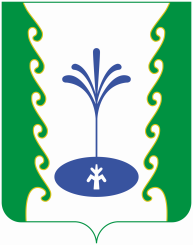 РЕСПУБЛИКА БАШКОРТОСТАН              АДМИНИСТРАЦИЯСЕЛЬСКОГО ПОСЕЛЕНИЯ БУРЛИНСКИЙ СЕЛЬСОВЕТМУНИЦИПАЛЬНОГО РАЙОНАГАФУРИЙСКИЙ РАЙОН             КАРАР«01» сентябрь 2020 й.     № 49ПОСТАНОВЛЕНИЕ«01» сентября 2020г.